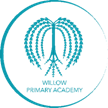 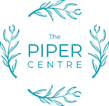 Accessibility PlanVision and values Through partnerships with local communities, Willow Primary Academy will strive to create a happy, safe, inclusive and challenging learning environment that develops independent, healthy and confident learners. We will ensure that all our learners including those with a disability, aspire to the highest of standards, are economically aware and make a positive contribution to the wider world. In order to enjoy and access a balanced, rigorous and inclusive curriculum through which children learn effectively, the staff and governors aim to work with the wider school community partners to: Promote equal opportunities for all as an inclusive school regardless of disability, race, gender, culture or religion and make reasonable adjustments to the curriculum where required to cater for the needs of all pupils. Set high standards and targets for all pupils including those with a disability. Provide a safe and secure learning environment for all pupils. Develop pupil collaboration and independent learning opportunities. Make sure that all pupils are happy and fulfilled having a positive self-esteem. Equip all of our pupils with the necessary life-skills and become literate and numerate in order to gain a lifelong means of communication. Promote positive attitudes in pupils to enable them to develop socially, morally and spiritually so that they can make the right choices to stay safe. To positively encourage awareness and acceptance of disability both in and out of the classroom. Not to treat disabled pupils less favourably for a reason related to their disability; To make reasonable adjustments for disabled pupils, so that they are not at a substantial disadvantage; To plan to increase access to education for disabled pupils. Definition of disability:Under the Equality Act 2010 schools should have an Accessibility Plan. The Equality Act 2010 replaced all existing equality legislation, including the Disability Discrimination Act. The effect of the law is the same as in the past, meaning that “schools cannot unlawfully discriminate against pupils because of sex, race, disability, religion or belief and sexual orientation”. According to the Equality Act 2010 a person has a disability if: (a) He or she has a physical or mental impairment(b) The impairment has a substantial and long-term adverse effect on his or her ability to carry out normal day-to-day activities. Purpose of the plan:To reduce and eliminate barriers in accessing the curriculum and to enable full participation in the school community for pupils, prospective pupils and adult users with a disability. This plan sets out the proposals increase access to education for disabled pupils in the three areas required by the planning duties in the DDA: Increasing the extent to which disabled pupils can participate in the school curriculum; Improving the environment of the school to increase the extent to which disabled pupils can take advantage of education and associated services; Improving the delivery of information which is provided in writing. The school’s accessibility plan is resourced, implemented and reviewed and revised as necessary. Monitoring arrangements
This document will be reviewed every 3 years, but may be reviewed and updated more frequently if necessary. 
Increasing the extent to which disabled pupils can participate in the school curriculum Increasing access for disabled pupils to the school curriculum and improving teaching and learning lies at the heart of the school’s work. Through self-review and Continuous Professional Development (CPD), we aim to enhance staff knowledge, skills and understanding to promote excellent teaching and learning for all children. We aim to meet every child’s needs within mixed ability, inclusive classes. It is a core value of the school that all children are enabled to participate fully in the broader life of the school. Consequently, all children have always been permitted to attend leisure and cultural activities and educational visits. Improving the physical environment of the school to increase the extent to which disabled pupils can take advantage of education and associated services The school will take account of the needs of pupils and other users with physical difficulties and sensory impairments when planning and undertaking future improvements and refurbishments of the site and premises, such as improved access, lighting, acoustic treatment and colour schemes, and more accessible facilities and fittings.Improving the delivery to disabled pupils of information that is provided in writing for pupils who are not disabledLinks with other policies
This accessibility plan is linked to the following policies and documents:
•	Risk assessment policy
•	Health and safety policy
•	Special educational needs (SEN) information report
•	Supporting pupils with medical conditions policy
Responsibility:Peter HalesPeter HalesDate of Ratification by Governing Body:Date of Ratification by Governing Body:September 2022Date of Review by Governing Body:Date of Review by Governing Body:September 2025TargetStrategyOutcomeTime scaleResponsibilityIncrease confidence of all staff in supporting a range of needs across the curriculum.To promote the involvement of disabled students in classroom discussions/activities Personalised CPD for teachers to include how to support children with a range SEND  (e.g. hearing impairment/ASC/ Physical disabilities)CPD on assessment, target setting and planning for differentiated / scaffolded curriculum.Support and coaching in planning and delivering lessons to children with SEND.Training for staff in using ‘Communicate in print’ software. All teachers are able to fully meet the requirements of disabled children’s needs with regards to accessing the curriculum.A range of teaching styles and strategies evident in learning walks and book looksOngoingSENCOSubject leaders through monitoring activitiesTo ensure progress of SEND pupils is evidenced in a variety of ways and implement new progress measuresStaff training for target setting. Regular assessments in place to monitor the progress children are making and use to identify appropriate intervention and support.Autumn 2022SENCOEnsure classroom support staff have specific training on disability issues. Support Staff to access appropriate CPD for example makaton, autism and HI courses Opportunities to work with outside agencies on how best to support children in their care. Support staff are able to meet the needs of children in their care.A range of support staff will have specialist skills through training received. e.g. ASC level 1/2, team teach and ELKLAN (speech and language)OngoingSENCOAll educational visits to be accessible to allSharing guidance for staff on making trips accessible.Share care plans with staff for individual children.Ensure each new venue is vetted for appropriateness.Risk assessments take into consideration medical needs and disabilities and appropriate provision is put into placeTrips will be accessible to all children and all staff will be competent in supporting children with additional needs and disabilities.All pupils able to take part in a range of activitiesOngoingEVCSENCOAll staff involved in planning trips and supporting children on them.To ensure PE is accessible to allStaff to be aware of children’s limitations and care plans to be shared with staff.All children will be able to participate in sports and extracurricular activities with reasonable adjustments despite having a disability.OngoingSENCOPE Subject LeaderTargetStrategyCostTime scaleResponsibilityEnsure all disabled pupils can be safely evacuatedPut in place Personal Emergency Evacuation Plan (PEEP) for all pupils with difficulties.Fire Marshals to receive updated training on how to evacuate all persons, including disabled safely and a plan to be updated. Fire drills to ensure speedy evacuations and identify any issuesN/AN/AOngoingJuly 2023Termly/ AnnuallyHealth and Safety LeadTo ensure the accessibility of all disabled persons.All corridors, entrances to be kept clear of obstructions.N/AOngoingAll staffTo identify any further maintenance on site which may impact on persons with a disability. Premises Assistant to conduct a detailed audit of the building and a maintenance plan to be written with clear details of future updates. N/ADecember 2022Premises Team TargetStrategyOutcomeTime scaleResponsibilityReview information to parents/carers and children to ensure it is accessible. Provide information and letters in clear print.Family Support Team will support and help parents to access information and complete school forms.To use social media platforms to communicate more effectively. All parents will be able to access information and will be kept informed of relevant news.OngoingTeachersSupport staffSENCO Office StaffFor information to be accessible for children with SEND needs Clear font and colours to be used and adapted for children with varying SEND needs (e.g., large font for children with VI and coloured overlays for children with dyslexia)For information to be differentiated for children with learning needs or speech and language needs. Children with dyslexia and visual impairments to be able to access information delivered in class. Children with language difficulties to be able to access information at their own level and in a way that is meaningful to them.OngoingSENCOAll staff